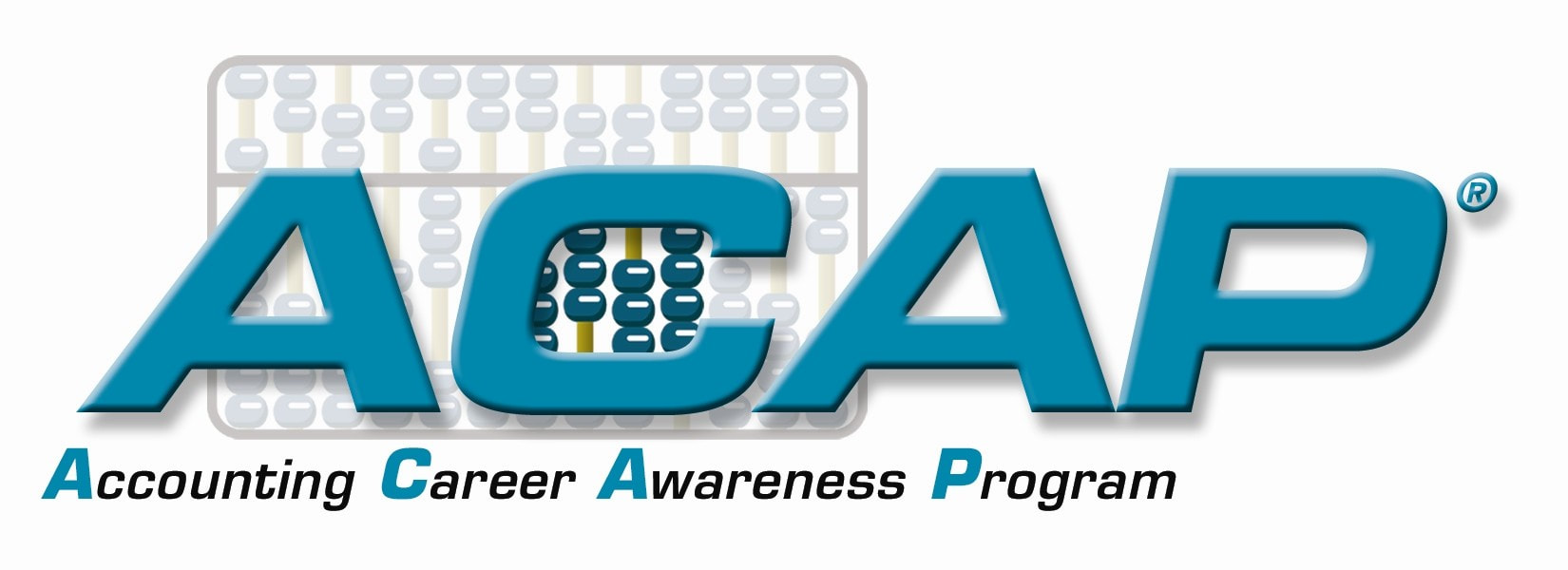 Skills helpful for the Accounting Profession:Problem-solvingAttention to detail.Math/numeracy skillsSelf-motivatedFinance skillsAnalytical abilityComputer skillsCommunication and interpersonal skillsSkills helpful for the Actuarial Science Profession:Math/numeracy skillsProblem-solvingSelf-motivatedComputer skillsAnalytical abilityCommunication and interpersonal skillsSkills helpful for the Entrepreneurial-Minded:Attention to details.Self-motivatedTime managementCommunication and interpersonal skillsProblem-solvingResilienceStrategic thinkingSkills helpful for the Information Systems Profession:Computer skillsSocial mediaProblem-solvingAnalytical abilityProject managementCommunication and interpersonal skills